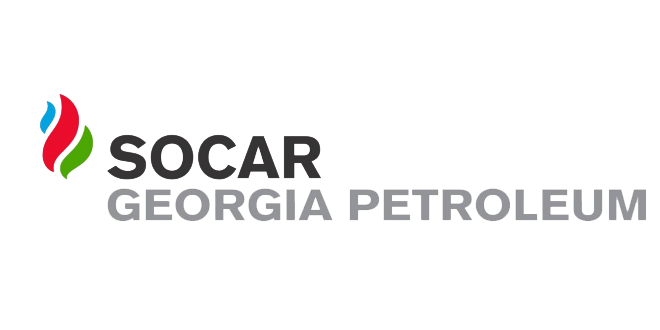 ელექტრონული ტენდერის განაცხადი№1ტენდერის აღწერილობაბრენდირების მოხსნა/ფასადების წმენდა/აღდგენა2კონკრეტული დავალება ფასადების და სხვადასხვა ზედაპირების წმენდა/პოლირება3მოთხოვნები პრეტენდენტების მიმართსამუშაოს შესრულება მასალების სპეციფიკის გათვალისწინებით. წინასწარი შესწავლა და ხსნარების შერჩევა ისე, რომ არ მოხდეს ფასადის დაზიანება.  შერჩეული ხსნარები უნდა შეთანხმდეს დამკვეთთან.4გადახდის პირობები განიხილება პრეტენდენტის შემოთავაზება5ტენდერის ვადები 10 კალენდარული დღე6ხელშკeრულების ვადები 30 კალენდარული დღე7საგარანტიო პირობები 2 წელი გარანტია 8sakontaqto piriგიორგი ლოლაძე 555751505